Акция ««Пешеход! Будь внимателен на дороге!»      В период наступления осенне-зимнего периода, сокращения светового дня и ухудшения погодных условий развивается неблагоприятная тенденция увеличения количества ДТП с участием несовершеннолетних. В связи с этим 18 января 2018  в МБОУ СОШ № 4 в рамках профилактического мероприятия «Соблюдай ПДД» была проведена акция «Пешеход! Будь внимателен на дороге!»    Акция проводилась с участием членов школьного ученического самоуправления. После профилактической беседы учащимся раздали памятки.      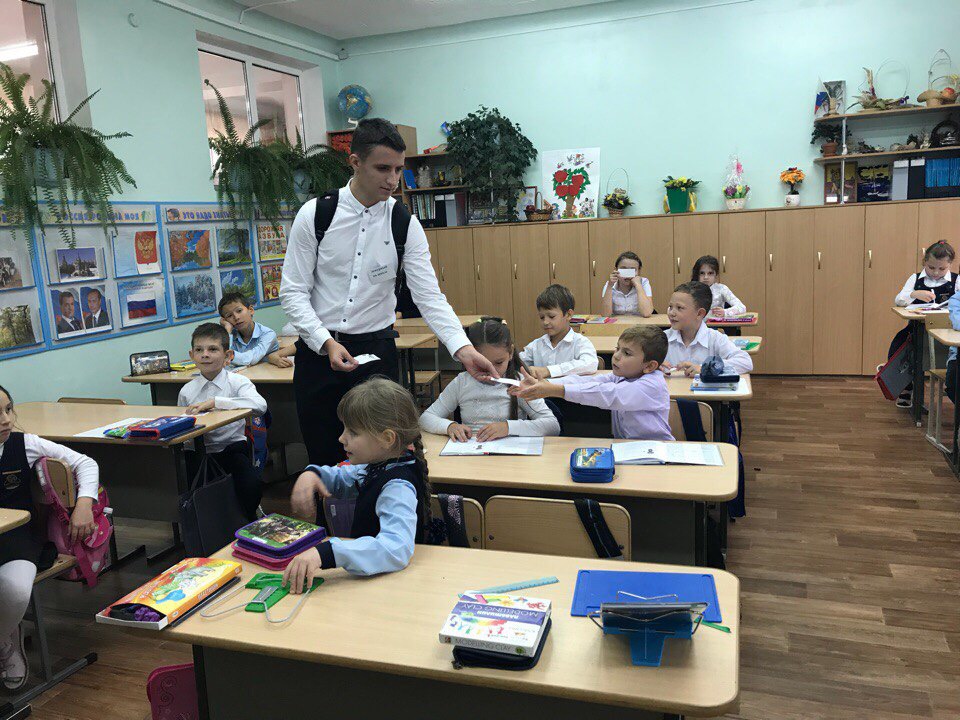 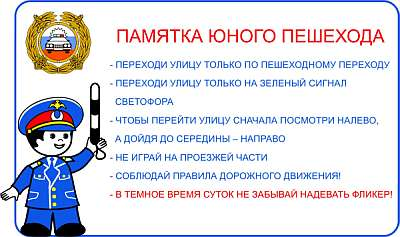 